Peck Community Schools Presents Our First AnnualSanta Shuffle: Run, Walk, or RollDecember 7, 20199:00 amMeet in Circle Drive at Peck Elementary SchoolPeck, MI 48466Dress in your most festive apparel.  Golf Carts, Four Wheelers, Bikes, Strollers, and other UTVs are welcome.  Make sure they are decorated.  Help us take a tour of town and spread some Holiday Cheer! Prizes for most festive family and most holiday spirit!Children 3 and under are free! Runners, walker, riders, and drivers of UTVsRegistration with Event Shirt-$20 per participantRegistration only with no shirt-$5 per participantSend Registration Form and Payment to: Peck Community Schools 222 E. Lapeer St. Peck, MI 48466Contact 810-378-5200 x 1 or kerrl@peckschools.net with any questions.Pancake breakfast with SantA to followAdults $5Jr.-Sr. High Students $4Elementary Students $3PECK COMMUNITY SCHOOLS CAFETERIA9:30am-11:30 am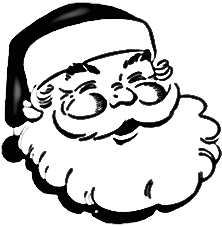 Santa Shuffle:Run, Walk, or RollDecember 7, 2019 at 9:00 amPlease send registration and payment to Peck Community Schools222 E. Lapeer St.Peck, MI 48466Make checks payable to PECK COMMUNITY SCHOOLS.Individual or Group Registration DEADLINE is 12/2/19If bringing a UTV, please indicate type and driver: _________________________Name #1: ____________________________________Shirt?  Adult or Youth _____Please circle one: 	Run	     Walk	Ride	Total for Participant 1:  ______$5 no shirt		________$20 shirtName #2: ____________________________________ Shirt?  Adult or Youth _____Please circle one: 	Run	     Walk	Ride	Total for Participant 2:  ______$5 no shirt		________$20 shirtName #3: ____________________________________ Shirt?  Adult or Youth _____Please circle one: 	Run	     Walk	Ride	Total for Participant 3:  ______$5 no shirt		________$20 shirtName #4: ____________________________________ Shirt?  Adult or Youth _____Please circle one: 	Run	     Walk	Ride	Total for Participant 4:  ______$5 no shirt		________$20 shirtJust want a shirt for the event?  Size_____________  $15.00GRAND TOTAL: $______________Need more space?  Add additional participants/ information on back.